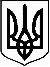 МЕНСЬКА МІСЬКА РАДАВИКОНАВЧИЙ КОМІТЕТ РІШЕННЯ23 листопада 2021 року	м.Мена	№ 364Про погодження  Програми організації харчування дітей в закладах дошкільної освіти Менської міської ради на 2022-2024 роки	Відповідно до вимог Законів України «Про освіту», «Про дошкільну освіту», «Про охорону дитинства», «Про державну соціальну допомогу малозабезпеченим сім’ям», «Про статус і соціальний захист громадян, які постраждали внаслідок Чорнобильської катастрофи», «Про статус ветеранів війни, гарантії їх соціального захисту», «Про внесення змін до деяких Законів України щодо забезпечення безкоштовним харчуванням дітей внутрішньо переміщених осіб», «Про внесення змін до деяких законів України щодо забезпечення безкоштовним харчуванням дітей, один з батьків яких загинув (пропав безвісти), помер під час захисту незалежності та суверенітету України», постанов Кабінету Міністрів України від 02.02.2011 № 116 «Про затвердження Порядку надання послуг з харчування дітей у дошкільних, учнів у загальноосвітніх та професійно-технічних навчальних закладах, операції з надання яких звільняються від обкладення податком на додану вартість», від 18.01.2016 № 16 «Про внесення змін до Порядку надання послуг з харчування дітей у дошкільних, учнів у загальноосвітніх та професійно-технічних закладах, операції з надання яких звільняються від обкладення податком на додану вартість», від 24.03.2021  № 305 «Про затвердження Порядку організації харчування у закладах освіти та дитячих закладах оздоровлення та відпочинку» (зі змінами), наказу Міністерства освіти і науки України від 21.11.2002 № 667 «Про затвердження Порядку встановлення плати для батьків за перебування дітей у державних і комунальних дошкільних та інтернатних навчальних закладах» (зі змінами) та керуючись рішеннями дванадцятої сесії Менської міської ради восьмого скликання від 26.10.2021 № 597 «Про переведення закладів загальної середньої, дошкільної, позашкільної освіти, Степанівського міжшкільного навчально-виробничого комбінату та Комунальної установи «Менський інклюзивно-ресурсний центр» Менської міської ради Чернігівської області на умови самостійного ведення господарської діяльності та бухгалтерського обліку», № 596 «Про створення Комунальної установи «Центр з обслуговування освітніх установ та закладів освіти Менської міської ради», ст.27, 52 Закону України «Про місцеве самоврядування в Україні», з метою збереження здоров’я дітей та забезпечення повноцінного і раціонального харчування, виконавчий комітет Менської міської  радиВИРІШИВ:1.Погодити проєкт Програми організації харчування дітей в закладах дошкільної освіти Менської міської ради на 2022-2024 роки (далі Програма), що   додається.2.Подати на сесію міської ради проєкт даної Програми для розгляду.3.Контроль за виконанням рішення покласти на заступника міського голови з питань діяльності виконавчих органів ради Прищепу В.В.Міський голова	Геннадій ПРИМАКОВ